Konola Academy Mission Konola, Margibi CountyLiberiaMotto: First among the Best               Information Sheet / Brochure2023/2024Contact information: 0886567199 / 0770779584 / 0886617077/ 0777666510 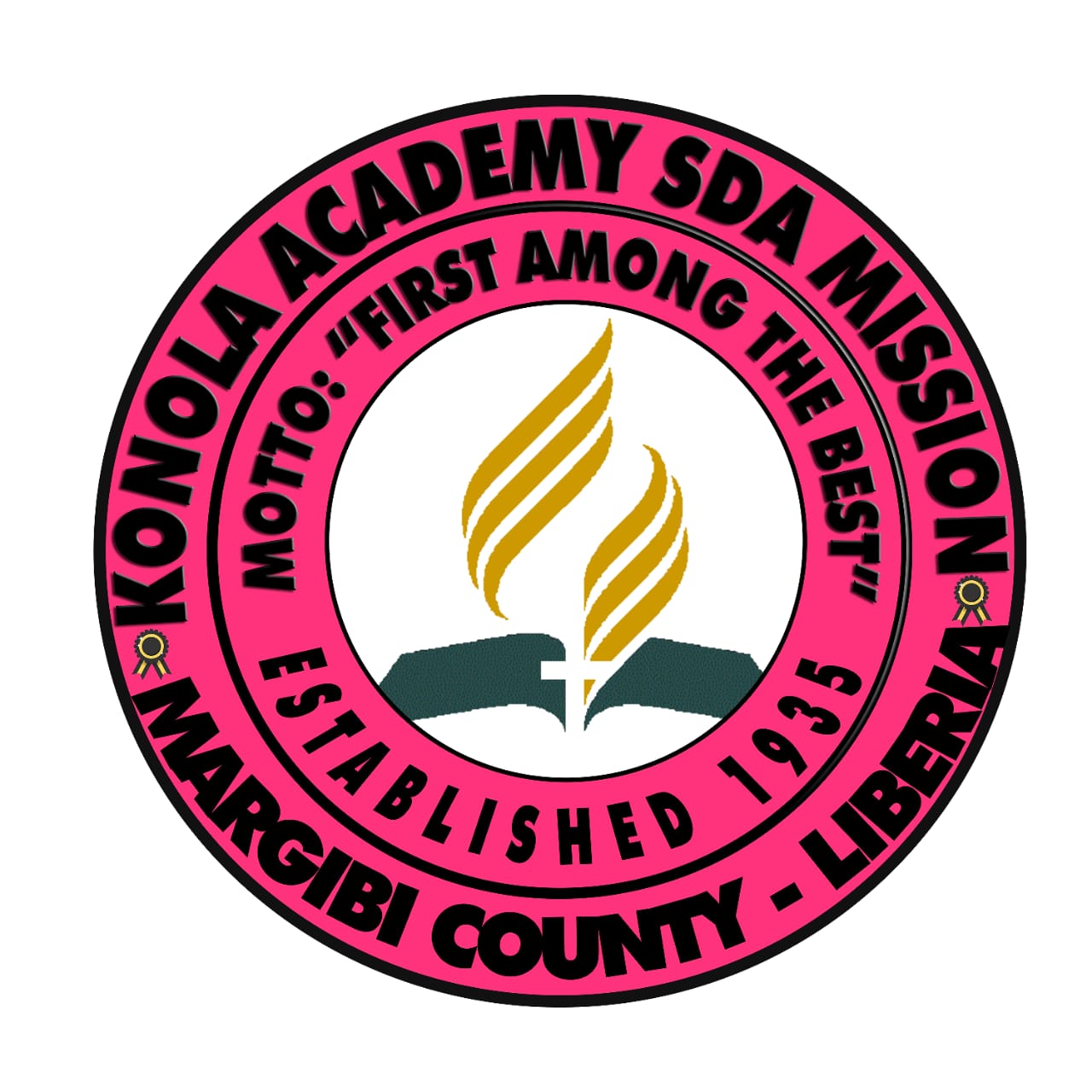 Welcome to Konola Academy Mission, a Boarding School where you will obtain wholistic EducationWelcome note from the principalWe welcome all who are interested in enrolling their children to Konola Academy with love.Konola Academy provides wholistic developmental education that prepares students to be unquestionable assets to the society and the world to come. Konola Academy was established to provide learning for both boarding and community students from nursery to grade 12. The school is now accepting students from nursery to grade 11.No 12th grader will be accepted. Whether you are a community or a dormitory student, campus life is an interesting and enjoyable part of the boarding school experience.At Konola, you will learn to be useful to self, family and the world around you, God bless you as you join us.Welcome home New and Old Student!Admission Procedures:ADMISSIONSOnly students who show respect in attitude and behavior for obedience to the word of God and conduct themselves in harmony with the policies and standards of the Christian education provided by the Seventh Day Adventist church should apply for admission. Students from Nursery through twelve grade who demonstrate a definite interest and commitment to receiving a Christian education and pledge to support the mission, value, beliefs, philosophy, and objectives of Konola will be consider for admission.APPLICATION PROCEDURE   Step 1: Purchase a package at the cost of US$ 25.00 containing:Information of academic 2023/2024Application formMedical formFinancial agreement formBehavioral bond Step 2: Sit and pass an entrance exam at Konola or any SDA around Liberia.Only Kindergarten to grade 11 will be accepted.Entrance dates: August 31, 2023 at 10:00AMSeptember 4, 2023 10:00AMStep 3:If successfully passed the entrance examFill in all the forms attach all necessary documents in a manila folder and submitted to the admission officeApplication will be considered complete when the following items have been received by the admission office:Completed application formMedical certificate from an approved hospital preferably Noltze Health Center( Konola campus ) and SDA Cooper hospital (12th street sinkor)A complete immunization record furnished by a physician or health department ( Nursery students only )Complete transcript of past grades from former school sent directly to Konola admission office  Birth certificate Recommendation from three references and their complete address.Email address and phone numbers (principal, clergy, community head A signed bond forms by parents and studentSigned financial agreement form by parentCopy of report card Two passport size recent photoStep 4:Student submit the application package to admission and sit for an interviewKonola Academy reserves the right to interview any applicant before accepting him or her as a studentFinal stepThe student will receive a letter of admission. Only student who receives letter of admission will enroll at Konola Academy mission. Students must receive a letter of acceptance before arriving on campus for schoolTransfer studentsStudents seeking enrollment at Konola Academy from other SDA schoolsNeed not take entrance, but an official transfer letter with other relevant documents from your previous SDA School and a valid health certificate will be submitted for review .Elementary Division Students from nursery will not sit entrance examsStudents from kindergarten to grade 5 will sit entrance exams.Junior High Division Students wish to enter 7th grade:Must provide data showing completion of 6th grade level (WAEC results and report)Should be at least between the ages of 14-16 years Senior High DivisionStudents wishing to enter the 10th grade Must provide data showing completion of 9th grade level (WAEC results and report card)Should be between the ages of 17-21 yearsInternational studentsInternational students must submit an application form along with the following information and be accepted before arriving in Liberia Non-refundable application  fees of US$ 50.00Medical examination form that includes all immunization datesOfficial academic records that have been translated into English Contact information from a parent or a guardian on the internet. The parent or guardian may be interview by the admission committee or a representative Verification of international student medical  insurance for the  current schoolA valid student visa to enter Liberia where applicableThe following periods must be followed:The international students must apply for admission by August 30, for the first semester and by January 1, for the second semester in order to meet visa, passport, and custom processing deadline.Konola Academy applicant should note:Konola Academy operates under the principles of the Seventh Day Adventist church.Consequently, there are policies and practices that are unique to Konola Academy:For each year in attendance , students must take one year of a spiritually oriented religion subject All dormitory students are required to attend daily worship in the dormitories, and all students are required to attend weekly chapel service and weekly Bible studies /vesper service on Fridays and Sabbath worship.All dormitory students are required to attend the weekend religious services when on campusAll dormitory students eat meals served at the cafeteria except for special reasonsStudents are not allow to bring caffeinated drinks suck as coca cola and others on campusPossession and /or use of tobacco and / or alcohol or any form of drugs are straightly forbidden by our students on campus.Music ,dress, games, or other materials that perpetuate worldliness, violence, drugs, occult themes,sex,immoral conduct, or gang association are straightly prohibited Konola Academy will interview all applicants prior to full acceptance to determine the school meets the needs of the applicantRE- APPLICATION PROCEDURE Current students will have the opportunity to preregister for the next academic year. By July as an expression of their intent as to their plans to continue as a student At Konola Academy. They re-application from needs to be submitted prior to securing student work opportunities for the next school year.LATE ENROLLMENTStudents who apply after the third week of the semester will not be accepted without transfer grades. Students who enroll after Registration Day will be charged an amount of $100.00USD as late registration fee.BOARDING STUDENTS REQUIREMENTS.All boarding students must present the below items on arrival at the campus.1. One student mattress with at least two beddings.2. One suitcase of change of personal wearing.3. Two regular school Uniforms.4. Two campus based Uniform.5. One off campus Uniform.6. One chop box with personal extra food items.OTHER FOOD ITEMS PER SEMESTER FOR BOARDING STUDENTS.. 2 bags rice 25kg 1 tin of 5gal oil red or Argo oilOTHER REQUIREMENTS FOR FOR BOARDING STUDENTS One hoe each / all girlsOno whipper each / all boysFor personal use:One bath bucketOne washing tubOne yard broomRegistration, Tuition & Other feesDAY STUDENTNOTE: 60% OF TUITION PLUS REGISTRATION SHOULD BE PAID AT REGISTRATION AND COMMITT YOURSELF TO A PAY MENT PLAN WITH IN THE PERIOD OF THE SCHOOL YEARALL PAYMENTS SHOULD BE MADE TO THE FOLLOW UBA ACCOUNT NUMBERS# 53070550002304 USD ACCT. TITLE: KONOLA ACADEMY MISSION# 53070550002359 LRDACCT. TITLE: KONOLA ACADEMY MISSION OR TO THE BUSINESS OFFICE ON THE SCHOOL CAMPUS. MAKE SURE TO TAKE THE DEPOSIT RECEIPT WITH YOU TO OBTAIN AN OFFICIAL RECEIPT FROM THE SCHOOL.Registration, Tuition & Other feesBoarding studentNOTE: 60% OF TUITION PLUS REGISTRATION SHOULD BE PAID AT REGISTRATION AND COMMITT YOURSELF TO A PAY MENT PLAN WITH IN THE PERIOD OF THE SCHOOL YEARALL PAYMENTS SHOULD BE MADE TO  THE FOLLOWING  UBA ACCOUNT NUMBERS# 53070550002304 USD ACCT. TITLE : KONOLA ACADEMY MISSION # 53070550002359 LRDOR TO THE BUSINESS OFFICE ON THE SCHOOL CAMPUS. MAKE SURE TO TAKE THE DEPOSIT RECEIPT WITH YOU TO OBTAIN AN OFFICIAL RECEIPT FROM THE SCHOOL.Class        Registration        Registration        RegistrationTuitionFirst aid ActivitiesPTAfeesGrad.feesBus rideTotal fees per yearNo bus rideTotal fees per yearBus rideBus rideNo bus rideUSDUSDUSDUSDUSDUSDUSDUSDNursery- K265.0065.0035 35 10.0010.00120.0090.00Gr.1-665.0065.0035.00110.0010.0010.00195.00165.00Gr.7-965.0065.0035.00130.0010.0010.00215.00185.00Gr.10-1165.0065.0035.00150.0010.0010.00235.00205.00Gr.1265.0065.00150.0010.0010.00100.00335.00335.00Note :    Registration fees includes ID CardNote :    Registration fees includes ID CardNote :    Registration fees includes ID CardNote :    Registration fees includes ID CardNote :    Registration fees includes ID CardNote :    Registration fees includes ID CardNote :    Registration fees includes ID CardNote :    Registration fees includes ID CardGirlsBoysGirlsComment Off campus dress codeCheck  provided by the school$ 25.00 USD3shirts2 on campus checks 1 going home check$ 55.00 USD3 dressesBoarding student onlyCost 25 USD for boys( shirt) girls( Dress) $55 USDSchool uniformBlack shoes, black belt, Pink short sleeves shirt and black trousersBlack shoes, black  anklets, black skit( knee highCost 40 USD for boys40 USD for girlsSenior students Long sleeves shirt with black  tie Senior students Long sleeves shirt with black  tie$45 USD for senior uniformChurch uniformBlack shoes, black belt, long sleeves white shirt and black trousersBlack shoes, white anklets, white dress (below the Knee long) Note: No transparent  dressBoarding  students PE uniformBoysGirlsAll Students 30USDPRACTICAL UNIFORM4 plain jeans pants(blue or black) & 4 plain polo shirts & sneakers4 plain jeans pants(blue or black) & 4 plain polo shirts & sneakersBUY THEM YOURSELF